«Η Αξιοποίηση της Βιομάζας ως Μοχλός Ανάπτυξης στη Σύγχρονη Πραγματικότητα: Εφαρμογές, Ευκαιρίες και Προϋποθέσεις»Παρασκευή 8 Απριλίου 2016, 10:00-17:00METROPOLITAN EXPO (BUILDING GREEN OPEN SPACE 2016, Αίθουσα 4)Διεθνής Αερολιμένας Αθηνών Ελευθέριος ΒενιζέλοςΧαιρετισμός, Βασίλης Τσολακίδης, Πρόεδρος ΚΑΠΕ Χαιρετισμός, Αικατερίνη Παπαδογιάννη, Διευθύντρια Ανανεώσιμων Πηγών και Ηλεκτρικής Ενέργειας, ΥΠΕΝ «Αναπτυξιακή προσέγγιση της βιοενέργειας στη Ρουμανία και άλλες ευρωπαϊκές χώρες»,  Ηλίας Παπαγεωργιάδης, Πρόεδρος ARBIO, Μέλος Δ.Σ ΑΕΒΙΟΜ «Το σήμερα και το αύριο της αξιοποίησης βιομάζας στην ελληνική πραγματικότητα», Αντώνης Γερασίμου, Πρόεδρος ΕΛΕΑΒΙΟΜ «Ενεργειακή αξιοποίηση βιομηχανικών και αγροτικών αποβλήτων για την παραγωγή θερμικής και ηλεκτρικής ενέργειας», Νίκος Φιλιππόπουλος, Φιλιππόπουλος Ενεργειακή ΑΤΕ«Παρουσίαση του έργου Βioenergy4Βusiness και των αποτελεσμάτων του στον ένα χρόνο ζωής του», Γιάννης Ελευθεριάδης, ΚΑΠΕ   «Πρωτογενής παραγωγή: Ενεργειακές καλλιέργειες ευκαλύπτου για την παραγωγή βιομάζας», Παναγιώτης Βασιλάκος, Φυτώρια Βασιλάκος «Κοινωνικές Συνεταιριστικές Επιχειρήσεις: Ένα νέο μοντέλο δραστηριοποίησης στην περισυλλογή υπολειμματικής βιομάζας», Στέλιος Κατωμέρης, Πρόεδρος ΠΕΜΗ ΚΟΙΝΣΕΠ Αττικής & Αριστείδης Στρατάκος, τ. Πρόεδρος ΚΟΙΝΣΕΠ «Η ΕΚΑΤΗ»«Ερευνητικά και επιδεικτικά έργα στον τομέα της βιοενέργειας και της βιοοικονομίας», Μανώλης Καραμπίνης, Εθνικό Κέντρο Έρευνας & Τεχνολογίας (ΕΚΕΤΑ) «SecureChain - Εφαρμογές αξιοποίησης βιομάζας και οι εφοδιαστικές τους αλυσίδες: CLUBE - Cluster Βιοενέργειας και Περιβάλλοντος Δυτ. Μακεδονίας», Νίκος Ντάβος, Διαχ/στής CLUSTER Βιοενέργειας & Περιβάλλοντος Δυτ. Μακεδονίας «Αειφόρος διαχείριση δασών ως κρίσιμος παράγοντας του εγχώριου κλάδου αξιοποίησης βιομάζας»,  Γιάννης Ελευθεριάδης, ΚΑΠΕ«Εναλλακτικές εφαρμογές συμπιεσμένης βιομάζας στη μεταποίηση: κονιοποιημένα και πελλετοποιημένα οργανικά λιπάσματα και ζωοτροφές»,  Νίκος Δαμάτης, Γραμματέας ΕΛΕΑΒΙΟΜ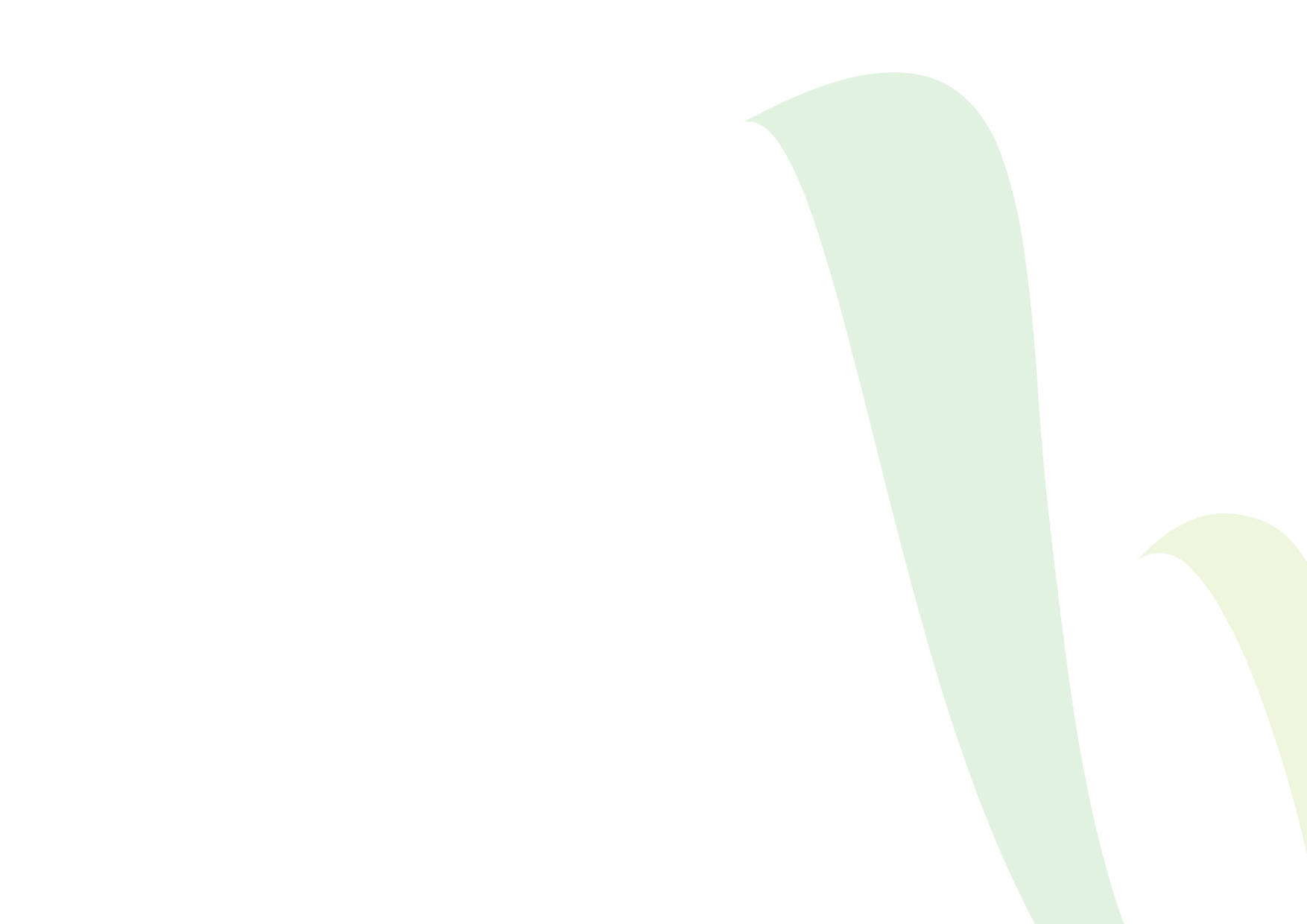 